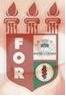 PLANILHA PARA CADASTROS DE LIVROS  BIBLIOTECA MARIA APARECIDA POURCHET CAMPOS        Classificação:       616.314                                  Código:	  3310Cutter:           T693u                                             Data: Turma 2014Autor(s): Torres, Marco Antônio de CarvalhoTitulo:  Uso do laser de baixa intensidade na cicatrização de feridas: uma revisão da literaturaOrientador(a): Profª. Alcieros Martins da PazCoorientador(a): Edição:  1ª        Editora  Ed. Do Autor     Local:  Recife    Ano:  2014  Páginas:  24Notas:  TCC – 1ª Turma graduação - 2014